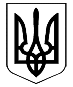 ВЕЛИКОДИМЕРСЬКА СЕЛИЩНА РАДАБРОВАРСЬКОГО РАЙОНУ КИЇВСЬКОЇ ОБЛАСТІР І Ш Е Н Н ЯПро внесення змін до рішення Великодимерської селищної ради від 20.06.2019 року № 500 XXV-VII «Про заборону продажу у нічний час пива (крім безалкогольного), алкогольних, слабоалкогольних напоїв , вин столових суб`єктами господарювання (крім закладів ресторанного господарства) на території Великодимерської ОТГ» Відповідно до Закону України «Про державне регулювання виробництва і обігу спирту етилового, коньячного і плодового, алкогольних напоїв та тютюнових виробів», Закону України «Про засади державної регуляторної політики у сфері господарської діяльності», з метою забезпечення прав та законних інтересів громадян, щодо попередження вживання серед населення алкогольних напоїв, слабоалкогольних напоїв та пива, визнання здоров'я людини найвищою соціальною цінністю та врегулювання правових відносин суб’єктів господарювання, керуючись п. 44.1 ч. 1 ст. 26, ч. 1 ст. 59 Закону України «Про місцеве самоврядування в Україні», враховуючи рекомендації постійної комісії з питань планування фінансів, бюджету, соціально-економічного розвитку, промисловості, підприємництва, інвестицій та зовнішньоекономічних зв’язків та постійної комісії з питань регламенту депутатської етики, законності, протидії та запобігання корупції, селищна рада В И Р І Ш И Л А :1. Внести зміни до рішення Великодимерської селищної ради від 20.06.2019 року № 500 XXV-VII «Про заборону продажу у нічний час пива (крім безалкогольного), алкогольних, слабоалкогольних напоїв, вин столових суб`єктами господарювання (крім закладів ресторанного господарства) на території Великодимерської ОТГ», виклавши пункт 1 у новій редакції:«1. Заборонити продаж пива  (крім безалкогольного), алкогольних, слабоалкогольних напоїв, вин столових суб’єктами господарювання (крім закладів ресторанного господарства) на території Великодимерської ОТГ у період з 22:00 до 10:00  години щодня».2. Секретарю селищної ради довести вимоги цього рішення до відома всіх суб'єктів  підприємницької діяльності на території Великодимерської ОТГ, які підпадають під його дію.3. Оприлюднити це рішення на офіційному сайті селищної ради та опублікувати у газеті «Нове Життя».4. Контроль за виконанням цього рішення покласти на постійну комісію з питань регламенту депутатської етики, законності, протидії та запобігання корупції.Секретар ради                                                                    Антоніна СИДОРЕНКОсмт Велика Димерка08 жовтня 2020 року№ 896 ХL-VІІ 